Технологическая карта игровой деятельностиДидактическая игра «Буква – знай-ка»Педагог: учитель – логопед Охапкина Яна Владимировна             Возрастная группа: группа компенсирующей направленности для детей с ЗПР (6-7 лет). Индивидуальная работа.Цель: создание условий для включения ребенка в игровое взаимодействие с педагогом, направленное на коррекцию речевого и познавательного развития дошкольника с ЗПР в процессе ознакомления с буквами русского алфавита, их акустическом образе и графическом изображении.Образовательные области: речевое развитие, познавательное развитие, социально-коммуникативное развитие.Авторское видео https://cloud.mail.ru/public/YoXo/t4ndUp7N9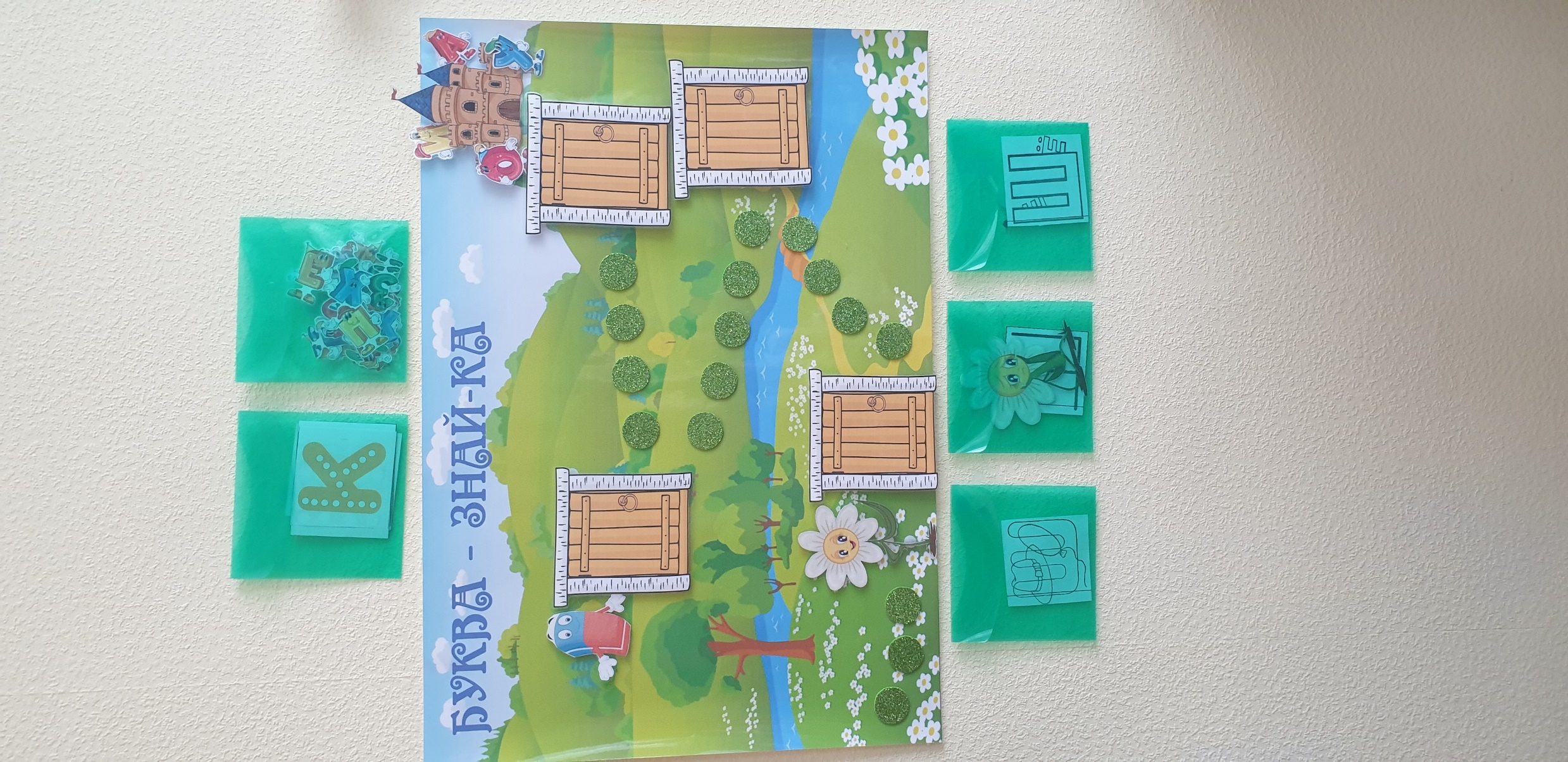 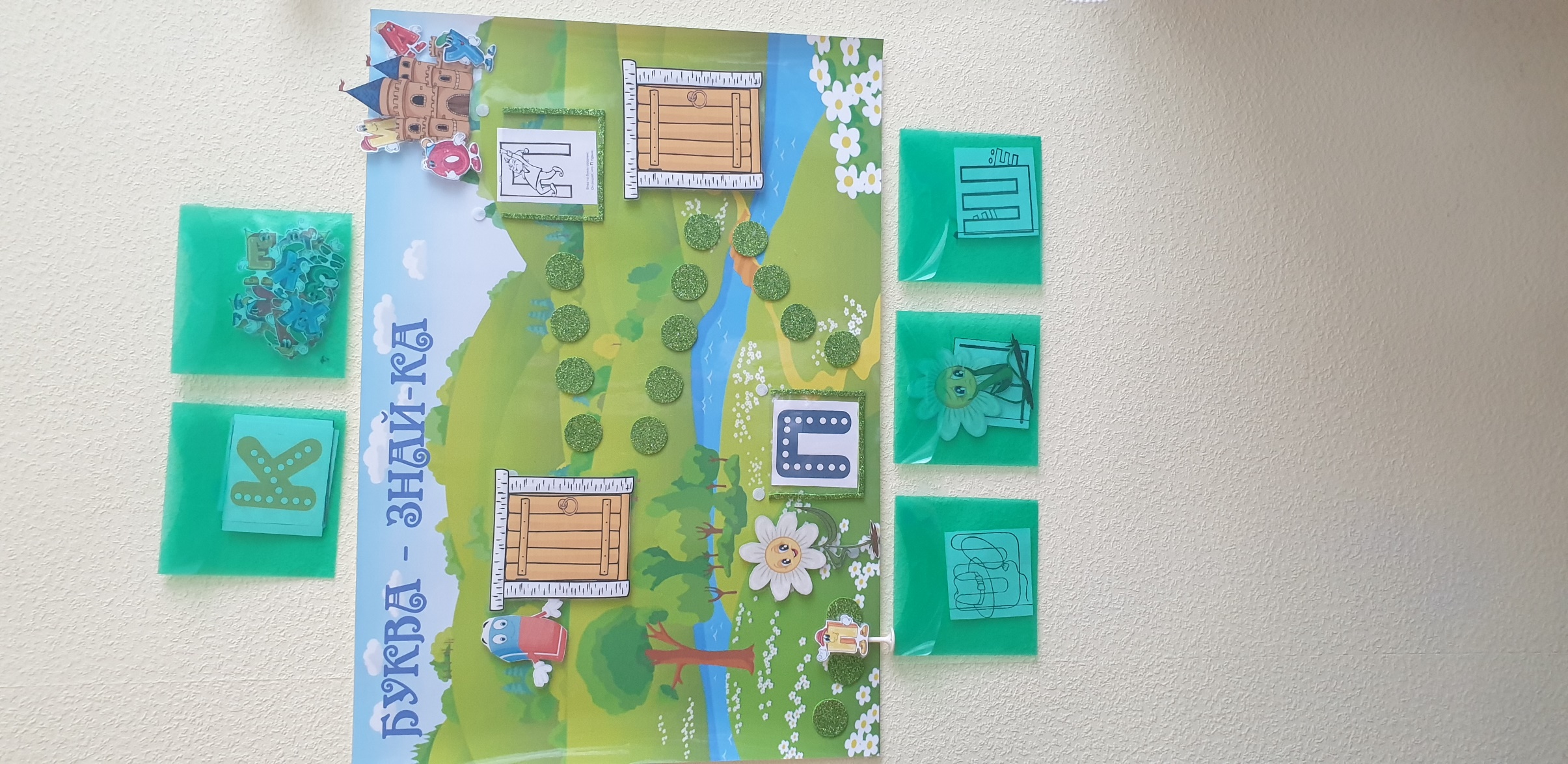 Структура Действия педагогаДеятельность детейОснащение игрыВводная часть Учитель – логопед сообщает ребенку, что Буква заблудилась и не может найти дорогу до замка в котором живет Алфавит. Спрашивает у ребенка сможет ли он помочь Букве и предлагает отправиться в путь.  Перед началом путешествия педагог с помощью символов напоминает правила игры: быть внимательным, слушать то, что говорит взрослый, аккуратно выполнять все задания, обращаться за помощью.Зачин: Есть на свете один замокВ нем живет весь АлфавитТолько Буква потерялась, нужно ей помочь дойти.Мы дорогу с тобой знаем, нам преграды не почём!В дальний путь мы отправляясь, букву к дому приведем!Проявляет социально – коммуникативную активность (интерес к деятельности); проговаривает правила игры, ориентируясь на символы.Символы – правила, игровое полеОсновная часть В течении основной части педагог проговаривает стихотворение, сопровождая действия ребенка при выполнении каждого задания.Делай три шага вперед, там нас дверца с тобой ждет.Чтобы путь продолжить дальше нужно выполнить задачу:- Видишь Буква «…» стоит, нам ромашка говорит,	 Чтоб запомнить все скорей сделай букву из камней.Мы ромашке помогли Букву «…» запомнить,Можем дальше мы идти по дороге к дому!Делай следующие, шаг за шагом смелоВедь задачи мы с тобой выполним умело!Перед нами снова дверь, открывай ее скорей:- Тут задача посложнейНа рисунке нашем, буква прячется одна.Посмотри внимательно, покажи мне, где она?Букву ты нашел легкоСправился с задачей, но это мой дружок, не все,Отправляйся дальше!Сделай пять шагов вперед - Снова дверь пред нами, открывай ее дружокОбрати внимание: тут проказница резинка стерла линию однуДорисуй ее попробуй, мы увидим букву тут.Молодец, все получилось, нужно нам продолжить путь.Домик буквы уже близко, отправляемся мой друг.Четыре шага ты пройди и следующую дверь откройПеред нами с тобой стих, повторяй дружок за мной.Молодец, ты все прошел, букву к дому ты привелОна тебя благодарит! Собрал ты вместе алфавит!(Авторское)Педагог координирует действия ребенка, оказывает направляющую помощьУчаствует в игре, выполняет действия, согласно речевому сопровождениюВыкладывает букву камушкамиИщет на картинке «зашумленную» буквуДорисовывает маркером не достающий элемент буквы Повторяет стихотворение про буквуИгровое поле, камушки Марблс, маркерЗаключительная частьПедагог хвалит ребенка за внимание, за успешное выполнение заданий.Педагог проводит эмоциональную познавательную рефлексию с помощью вопросов «Какую букву ты довел до замка, рад ли ты что буква добралась, понравилась ли тебе игра?»Отвечает на вопросы педагога; высказывает свое эмоциональное отношение к деятельностиКартинки для поощрения(раскраска «Буква «…»)